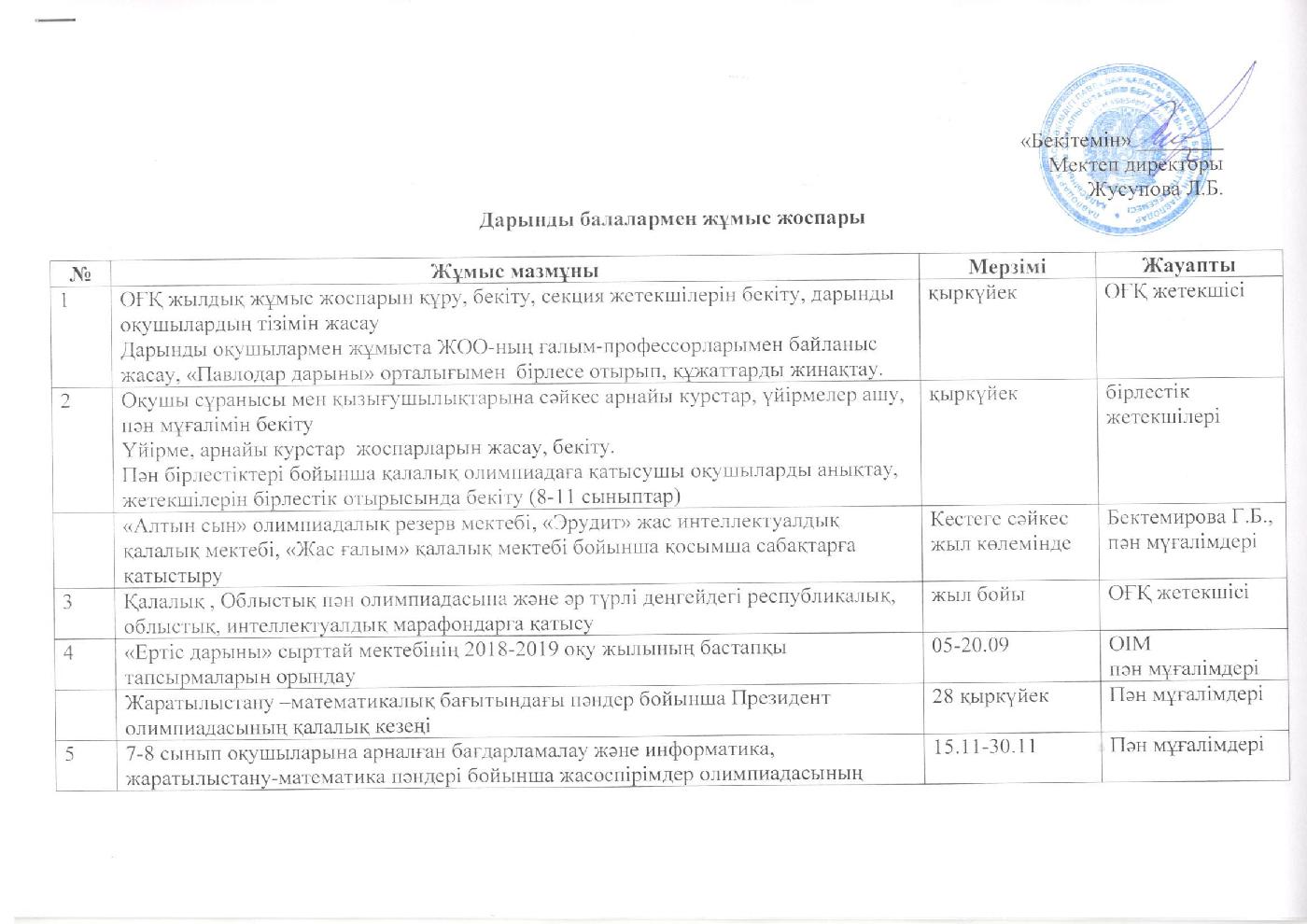 қалалық іріктеу кезеңіМатематика                                                                                                         БиологияГеографияФизикаХимияИнформатика15.11.2019; №28 22.11.2019; №3629.11.2019; №2530.11.2019; №730.11.2019; №714,21,28 қарашаПән мұғалімдері67-9 сынып оқушыларына арналған өзін-өзі тану бойынша Республикалық олимпиаданың қалалық кезеңіҚазанПән мұғалімдері781-7 сынып оқушыларының зерттеу жұмыстарының және жобаларының Қазақстандық «Зерде» орталығына тіркелуі; қалалық кезеңі 17-25.09ОҒҚ жетекшісі97 сынып арасындағы жаратылыстану – математика пәні бойынша республикалық олимпиаданың қалалық кезеңіҚазанӘБ жетекшілеріПән мұғалімдері10«Ақбота» интеллектуалдық марафоны 3-10 сыныптар аралығында30.10ОІМ1110-11 сынып бойынша көптілді қалалық олимпиадақазанПән мұғалімдері12Жаратылыстану - математикалық  бағыттағы пәндерден Президенттік олимпиадасының қалалық кезеңіҚазан, қарашаӘБ жетекшілері13Бастауыш сынып оқушылары үшін математикалық турнир (2-4 сынып)Қалалық, облыстық30қазан, 8 қарашаБастауыш сынып мұғалімдері14КИО –мұғалімдер мен оқушылар арасындағы дистанциондық олимпиадаға қатысужыл бойыпән мұғалімдері15«Ертіс дарыны» сырттай оқу мектебінің тапсырмаларын орындау: І, ІІ, ІІІ кезеңжыл бойыОІМпән мұғалімдері165-6 сынып оқушылары үшін кешенді олимпиаданың іріктеу кезеңі13желтоқсанОІМпән мұғалімдері17Аймақтық ғылыми-тәжірибелік конференцияға қатысуқараша ОІМ18Аймақтық  жас математикалық турнирға сұраныс беруқаңтарОІМ19«Роботатехника» бойынша қалалық олимпиада30 қаңтарСаметова З.Т.20«Зерде» сайысының облыстық кезеңі25.11ОІМ21Халықаралық «Руский медвежонок» интеллектуалдық марафонына сұраныс беру және қатысу26.11ОІМ22«Жалын» облыстық олимпиадалық резерв мектебіне оқушылардың қатысуыЖыл көлеміндеОІМ23Мектепішілік пәндер олимпиадасын өткізу және өткізілгендігі жөнінде мәлімет беру6.11.19ОІМ24Облыстық ғылыми-тәжірибелік конференцияға қатысу25Қалалық ғылыми жобалар сайысына қатысу01.11.19ОІМ пән мұғалімдері26Қалалық пәндер олимпиадасына қатысу7-8.12.2019ОІМ27«Ақберен» қалалық байқауы 21 желтоқсанПән мұғалімдері28Өлкетанудан интеллектуалдық турниржелтоқсанОІМ29Облыстық интеллектуалдық марафонқаңтарОІМ30Халықаралық Жәутіков олимпиадасы12.01ОІМ31«Жарқын болашақ» республикалық олимпиадасының қалалық кезеңі25.01.19Қазақ тілі ӘБ жетекшілері мен пән мұғалімдері32Ә.Бектұров атындағы химия пәнінен III халықаралық олимпиадасының іріктеу кезеңі Қаңтар Ауталипова С.Ж.33Республикалық «Зерде» сайысына дайындық18.01-25.01ОІМ пән мұғалімдері34Облыстық пәндер олимпиадасықаңтарпән мұғалімдері3510-11 сынып оқушылары үшін экономика бойынша облыстық кезеңінің турниріне тапсырыс жинастыруақпанПән мұғалімдері36«Ертіс дарыны» сырттай оқу мектебінің ІІІ кезеңінің тапсырмаларын орындау және жұмыстарын тапсыру20-25.02ОІМпән мұғалімдері37Облыстық қазақ тілі пәнінен 6-8 сынып арасындағы жасөспірімдер олимпиадасыақпанОІМ3811 сынып оқушылары арасында «Сардар» республикалық кешенді олимпиадасының қалалық кезеңіне қатысунаурызПән мұғалімі39Жаратылыстану- математикалық пәндері бойынша юниор олимпиадасының облыстық кезеңіне қатыстыруды ұйымдастыру (7-8 сынып)наурызОІМ40«Кенгуру» халықаралық математикалық сайысына, «Кенгуру-лингвист» сайысына қатысунаурызОІМ41«Кенгуру-математик», «Кенгуру-лингвист» сайысы15-17.03ОІМпән мұғалімдері42«Жалын» облыстық олимпиадалық резерв мектебіне оқушылардың қатысуынаурызОІМ43«Тарих ата» республикалық дистанциондық олимпиадасынаурызОІМпән мұғалімдері44Қ.Бітібаева атындағы қазақ тілі және әдебиеті бойынша республикалық олимпиаданың қалалық кезеңі17 наурызПән мұғалімдері45«Ертіс дарыны» сырттай оқу мектебінің мини олимпиадасына іріктеу туры25.03-1.04ОІМпән мұғалімдері46Республикалық пәндер олимпиадасынаурызОІМпән мұғалімдері47Бастауыш сынып оқушыларының шығармашылық жобалары мен зерттеу жұмыстарының қалалық байқауынаурызПән мұғалімдері48«Болашаққа бағдар» бағдарлама шеңберінде 7-8 сынып оқушылары үшін өлкетану және тарих бойынша Бекмаханов ат. турнирсәуірПән мұғалімдері49Халықаралық «Қ.Сатбаев оқулары»4-6.04ОІМпән мұғалімдері50Облыстық «Ертіс дарыны» сырттай оқу мектебінің шағын олимпиадасы29.04ОІМпән мұғалімдері51«Өркен» республикалық юниор олимпиадасысәуірОІМпән мұғалімдері52«Болашаққа бағдар»: рухани жаңғыру» бағдарлама шеңберінде 7-8 сынып оқушылары үшін өлкетану және тарих бойынша Е.Бекмаханова турниріне қатысуды ұйымдастырумамырПән мұғалімдері53Қазақстан интернет олимпиадасы (КИО)Жыл бойыПән мұғалімдері54 Арнайы курстар, үйірмелер, факультативтер есептеріЖыл көлеміндеПән мұғалімдері55Қала әкімінің дарынды балалармен дәстүрлі кездесуімаусым«Павлодар дарыны» БУҚБДДО56Мектептің дарынды балалары мен дарынды мұғалімдердің қорын жинақтауЖыл бойындаСекция жетекшілері57Баспа өнімдерін дайындау (сертификаттар мен дипломдар және т.б.)Жыл бойындаСекция жетекшілері